    Colegio República Argentina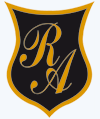 O’Carrol  # 850-   Fono 72- 2230332                    Rancagua     LENGUAJE  4° BÁSICO  SEMANA 10  DEL 1 AL 5 DE JUNIODocentes: Nathaly Hormazábal, Carolina Abarca, Fernanda Muñoz, Carmen Gloria Araya, Evelyn Muñoz.Si no puede imprimir, lea atentamente el documento y luego copie en su cuaderno la sección contenido, excepto el link.Introducción: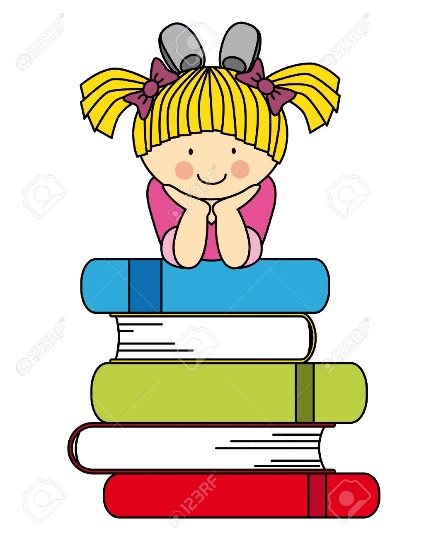 Buenos días…¿cómo está?..bien?,  ¡qué bueno!....me alegro mucho, ser agradecidas con lo que tenemos,  y recuerda que debemos seguir cuidándonos y protegernos mucho.¿Cómo va el desarrollo de las guías?...mejorando siempre, ustedes son muy capaces y estamos seguras que pueden hacerlo.Ahora vamos a recordar la guía anterior: repasamos que es un mito y una leyenda y trabajamos en una leyenda.Para esta semana veremos un texto no literario llamado: texto instructivo. ¿Están listas?  Vamos.. Recuerda que no debes imprimir el archivo, lo tienes que responder en tu cuaderno.                                              OA 6.- Leer independientemente y comprender textos no literarios: TEXTO INFORMATIVO.› extrayendo información explícita e implícita › comprendiendo la información entregada por textos discontinuos, como imágenes,   gráficos, tablas, mapas o diagramas › respondiendo preguntas como ¿por qué sucede…? ¿ cuál es la consecuencia de…? ¿qué sucedería si…? › formulando una opinión sobre algún aspecto de la lectura › fundamentando su opinión con información del texto o sus conocimientos previos.Contenidos:Qué es un texto instructivo: es un texto no literario , tiene como  propósito  orientar los procedimientos en forma detallada, clara y precisa para realizar alguna actividad ya sea simple o compleja.Para que te quede más clara la información pues ver el siguiente video:https://www.youtube.com/watch?v=atKVLbbpULQPara confeccionar un texto instructivo siempre se utiliza el verbo (acción) en modo 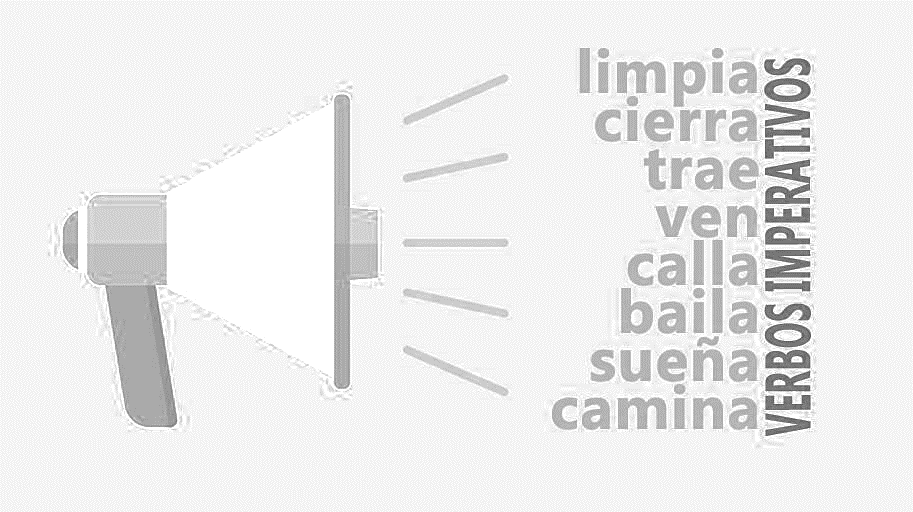 imperativo.¿sabes qué son los verbos en modo imperativo? Los Verbos imperativos se utilizan para expresar mandatos, órdenes, solicitudes, ruegos o deseos.                                  Ejemplos: